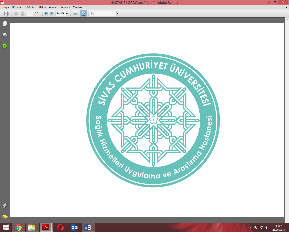 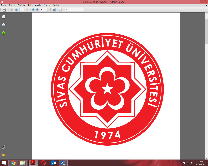 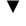  Dikey İletişim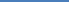 …….. Yatay İletişimDOKÜMAN NOCÜH.KYS.OŞ.01-01                                                                     DOKÜMAN KONTROLYAYIN TARİHİMART 2006Kalite Koordinatörü Uzm. Ümmügülsüm OFLAZREVİZYON TAR.17.02.2022Kalite Koordinatörü Uzm. Ümmügülsüm OFLAZREVİZYON NO42Kalite Koordinatörü Uzm. Ümmügülsüm OFLAZHAZIRLAYANONAYLAYANBaşhekimProf. Dr. Ömer Tamer DOĞANBaşhekimProf. Dr. Ömer Tamer DOĞAN